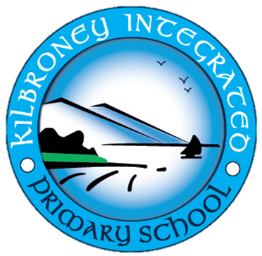 Kilbroney Integrated Primary School15 Cloughmore RoadRostrevorCo. DownBT34 3EL12th November 2021Dear Parent/GuardianI wish to thank you all for the tremendous success of the Halloween celebration, YoungMinds fundraising day and a great start to the school year.Breakfast ClubThe breakfast club runs each morning from 8.00am to 8.50am at a cost of £2 per child per day. If you have more than one child attending, please contact the office for further details.Friday 19th November – Children in Need Friday 19th November will be a non-uniform and mad hair day for all pupils in Kilbroney in support of the Children in Need charity. Children are to come to school in their own clothes sporting a ‘mad’ hair style. Suggested donation of £1 will go to the Children in Need charity. There will be other events such as ‘Pennies for Pudsey’ and a ‘Name the Bear’ competition throughout the week. Details will be posted on the school website.  Wednesday 1st December to Friday 3rd December – Parent Teacher MeetingsThis year the parent teacher meetings will be held between 1.45pm and 4.30pm. The accompanying letter has been sent to all parents to allow them to highlight suitable times. In relation to the ongoing Covid restrictions, we strongly recommend considering the phone call option in the interest of safety for the staff. Classroom meetings will be attended by one parent only and will last ten minutes to allow the teacher time to prepare the room for the next parent. Please return the completed letter to school before Friday 19th November.Please note that all pupils will finish school at 1.30pm on Wednesday 1st December and Thursday 2nd December. The school bus will leave at 1.30pm. This will also mean that the afterschool activities will be cancelled on those dates. Saturday 4th December – Kilbroney PTA Christmas Craft FairThe Kilbroney PTA will be holding a Christmas Craft fair this year. It will include a range of stalls, the chance to meet Santa, games and performances from the pupils. If you wish to participate in anyway, please contact the school for PTA information. This event will provide an opportunity for new and current parents to view the school and help fundraise for the PTA.Covid-19In the interest of safety, we will continue to remain in our class bubbles for the remainder of Term 1. If a child tests positive for Covid 19, we will continue to inform all the parents of that class even though schools are no longer required to do so. I would like to commend all of the parents for their efforts in following the social distancing rules at the school gates. Pupils are still advised to wear face masks when on the school bus.Yours Faithfully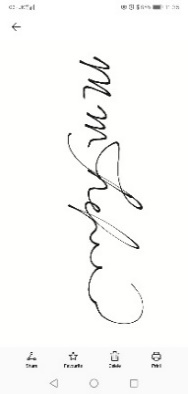 M Thompson(Acting Principal)